	В соответствии с решением Районного Совета депутатов МО «Ленский район» от 03.12.2020 года №3-5 «О бюджете муниципального образования «Ленский район» на 2021 год и на плановый период 2022 – 2023 годов», заключением Контрольно-счетного органа МО «Ленский район» от 19.10.2020г. №01-18/11 по результатам проведения оценки эффективности муниципальной программы «Развитие единой дежурно-диспетчерской службы МО «Ленский район» на 2019-2023 годы» за 2019 год, руководствуясь постановлением главы муниципального образования «Ленский район» от 23.04.2018 года №01-03-328/8 «Об утверждении Порядка разработки и реализации муниципальных программ», п о с т а н о в л я ю:Внести изменения в постановление главы от 28 мая 2019 года №01-03-479/9 «Об утверждении муниципальной программы «Обеспечение безопасности жизнедеятельности населения Республики Саха (Якутия)»»:Наименование муниципальной программы «Обеспечение безопасности жизнедеятельности населения Республики Саха (Якутия)» в тексте постановления главы от 28 мая 2019 года  №01-03-479/9 изложить в следующей редакции: «Обеспечение безопасности жизнедеятельности населения муниципального образования «Ленский район» Республики Саха (Якутия)». Приложение №1 к постановлению главы изложить в новой редакции, согласно приложению  к настоящему постановлению.Настоящее постановление вступает в силу со дня официального опубликования.Главному специалисту управления делами (Иванская Е.С.) опубликовать данное постановление в средствах массовой информации и разместить на официальном сайте муниципального образования «Ленский район».Контроль исполнения настоящего постановления оставляю за собой.Глава                 Ж.Ж.Абильманов                                                                                              Приложение                                                                                              к постановлению главы                                                                                               от  «___»  _________ 2021г.                                                                                              №  _____________________                                                                                     ПАСПОРТмуниципальной программыДиректор   	               Л.В. НиконовПаспорт  подпрограммымуниципальной программы
Директор 	              Л.В. НиконовОбщая характеристика текущего состояния сферы реализации Программы, основные проблемы, оценка и прогноз  ее развития	Предметом регулирования муниципальной программы «Обеспечение безопасности жизнедеятельности населения муниципального образования «Ленский район» Республики Саха (Якутия)» на 2019-2023 годы на территории МО «Ленский район» (далее – Программа) является развитие системы видеонаблюдения в рамках реализации сегмента АПК "Безопасный город" на базе ЕДДС для обеспечения общественной безопасности, правопорядка и безопасности среды обитания на территории Ленского района. 	Объектами Программы являются население Ленского района, администрации муниципальных образований, а также предприятия, учреждения, организации и службы, независимо от организационно-правовой формы собственности, в области защиты жизни и здоровья населения, сохранности имущества, обеспечения личной и общественной безопасности, а также противодействия угрозам техногенного, природного характера и актам терроризма. 	Кратко о характеристике территории расположения объектов муниципальной программы:	Ленский район расположен на юго-западе Республики Саха (Якутия) и граничит на севере с Мирнинским, на востоке – с Олёкминским и Сунтарским районами, на юго-западе – с Иркутской областью. Площадь территории районе – 77 тыс. кв. км. Административный центр – город Ленск.	В районе 11 муниципальных образований, состоящих из 19 населенных пунктов, в том числе 3 городских поселения – город Ленск, поселки Витим и Пеледуй и 8 наслегов: Беченчинский, Мурбайский, Наторский, Нюйский, Орто-Нахаринский, Салдыкельский, Толонский и Ярославский. Площадь земель населенных пунктов составляет 8 551 га, в том числе  площадь городских населенных пунктов составляет  7 497 га, сельских населенных пунктов – 1054 га.Численность населения на 1 января 2019 года составляет 36 831 человек, в том числе городское население – 22 639 человек.  На территории Ленского района находятся: •	121 социально-значимых объекта (из них 6 с круглосуточным пребыванием людей); •	20 объектов здравоохранения: Ленская ЦРБ, поселковые больницы, ФАПы.потенциально-опасные объекты – 13котельные – 46 Промышленные предприятия различной сферы деятельности: 357, в т.ч., автотранспортные и авторемонтные предприятии ООО «Алмаздортранс», Ленское РНУ «Востокнефтепровод», объекты УМТС, НГКМ ООО «ГазпромдобычаНоябрьск», ООО «ГазпротрансгазТомск», «Саханефтегаз» (ГДК-Ленскгаз), предприятия обработки древесины (леса), строительные предприятия различных форм собственности).	Транспортная сеть района представлена автодорогами республиканского значения автозимника «Умнас» (участки Ленск-Пеледуй, Ленск-Бирюк), круглогодичного движения Ленск-Мирный, автодорогами межпоселенческого значения, а также судоходной рекой р.Лена.Транспортный узел Ленска включает в себя крупный речной порт, внешний транспорт – речной, автомобильный, воздушный, трубопроводный.Гидрологическая структура территории Ленского района принадлежит бассейну реки Лена (длина 4400 км), основными притоками вблизи населенных пунктов которой,  являются: р.Витим (длина 1837 км.), р.Нюя (длина 798 км.), р.Пеледуй (длина 398 км.).Лесные ресурсы района имеют республиканское значение. Земли лесного фонда составляют около 7,5 млн. га. Стихийным бедствиям природно-климатического характера подвержена практически вся территория района. Основными источниками стихийных бедствий на территории района являются паводки, природные и техногенные пожары. Обширная территория района расположена в лесной зоне, в связи с чем, природные пожары, кроме прямого ущерба окружающей среде, угрожают населенным пунктам.Весенне-летний паводковый период при определенных условиях может представлять серьезную угрозу для населения района. По данным республиканского центра по гидрометеорологии и мониторингу окружающей среды опасным метеорологическим (атмосферным) явлениям и процессам, воздействиям паводковых вод подвержена значительная часть территории. Резкое повышение уровня воды в реках в весенне-летний период может быть источником чрезвычайных ситуаций муниципального характера.	В связи с развитием инфраструктуры города Ленска и поселков Ленского района для обеспечения жизнедеятельности  населения и устойчивого развития территорий, строятся новые жилые  и социально-значимые объекты, происходит значительный рост общественно-политической активности жителей, проводятся различные спортивные и культурно-массовые мероприятия, создавая, тем самым, необходимость проведения работ по созданию наиболее благоприятной среды для жизнедеятельности населения, обеспечения общественной безопасности и охраны общественного порядка.  Для решения обозначенных проблем по обеспечению безопасности населения может послужить развитие системы видеонаблюдения в рамках реализации сегмента АПК «Безопасный город», который является необходимым инструментом в сфере построения современной высокоэффективной системы безопасности. 	На территории МО «Ленский район» с 2012 года организована и функционирует единая дежурно-диспетчерская служба (далее - ЕДДС), осуществляющая взаимодействие с дежурно-диспетчерскими службами (далее - ДДС) в области обеспечения пожарной безопасности, жилищно-коммунального хозяйства и энергетики, органов охраны правопорядка и безопасности дорожного движения и оказания медицинской помощи. Целью создания ЕДДС явилось повышение оперативности реагирования на угрозу или возникновение чрезвычайной ситуации (далее - ЧС), информирования населения и организаций о фактах их возникновения и принятых по ним мерах, эффективности взаимодействия привлекаемых сил и средств постоянной готовности и слаженности их совместных действий.Учитывая, что согласно Федеральному закону от 6 октября 2003 г.      № 131-ФЗ «Об общих принципах организации местного самоуправления в Российской Федерации», вопросом местного значения является организация и осуществление мероприятий в области защиты населения и территорий от чрезвычайных ситуаций, обеспечения пожарной безопасности и безопасности людей на водных объектах, органы местного самоуправления несут ответственность за комплекс мероприятий, имеющий конечной целью минимизировать риски, повысить безопасность проживающего населения и сохранность материальных средств.Важную роль в прогнозировании опасных ситуаций и своевременности реагирования, обеспечения охраны общественного порядка и общественной безопасности играют современные средства профилактического видеонаблюдения и мониторинга в местах массового пребывания людей.  Поэтому, подпрограмма «Обеспечение пожарной безопасности, защита населения, территорий от чрезвычайных ситуаций, и гражданская оборона на территории муниципального образования «Ленский район» Республики Саха (Якутия)" на 2019 - 2023 годы направлена на повышение общего уровня общественной безопасности населения (в т.ч., безопасности людей на водных объектах, пожарной безопасности и др.) и объектов инфраструктуры на территории муниципального образования Ленский район», обеспечение своевременного реагирования аварийно-спасательных формирований на возникновение чрезвычайных ситуаций и происшествий, что косвенно соответствует приоритету 5.3.4. «Комфортная городская среда» Стратегии социально-экономического развития муниципального образования «Ленский район» Республики Саха (Якутия) на период до 2030 года.Система видеонаблюдения, как часть сегмента АПК «Безопасный город» представляет собой комплекс технических средств, обеспечивающих наблюдение за территорией, а также хранение этой информации в течение заданного периода времени. Основными задачами комплекса являются: информирование о тревожном событии и хранение информации о событиях, которые уже произошли, принятие решений при возникновении чрезвычайных ситуаций. 	Так, в ходе реализации муниципальной программы в 2019 году на территории МО «Город Ленск» установлено 30 уличных камер видеонаблюдения (в т. ч., 7 видеокамер - за счет средств бюджета МО «Город Ленск»). Изображения с видеокамер выходят на мониторы, установленные в ЕДДС, т.е. в единый центр, где производится запись информации, архив данных которой позволяет использовать ее сотрудниками ОМВД России по  Ленскому району при раскрытии преступления (правонарушения), тем самым, сокращая время для поиска правонарушителей.	На сегодняшний день, в целях поддержания эффективного и непрерывного контроля за состоянием оперативной обстановки на улицах и в других общественных местах города Ленска, своевременного реагирования на нарушения дорожного движения, видеокамеры, подключенные к системе видеонаблюдения на базе ЕДДС позволяют контролировать:	-  места массового пребывания людей и социально-значимых объекты в г.Ленске: на площади Ленина у ЦДНТ, у Центрального рынка, у торгового центра «Север», у памятника «Тройка» по ул.Набережная, у центров дополнительного образования «Сэргэ» и «Юность», дворовых территорий по ул.Первомайская;	- оживленные участки дорог: на основных перекрестках, пешеходных переходах (ул.Ленина, ул.Победы, ул.Первомайская, ул.Заозерная, Фурманова),  на территории проезжей части мкр. «Северный», мкр. «АЛРОСА», автостанции, выезд из г.Ленска у поста ГИБДД;  		- поворотная видеокамера осуществляет автоматическое видеопатрулирование территории Речпорта и акватории р.Лена, что особенно важно в период  весенне-летнего половодья и навигационный период.	Предупреждение преступности в общественных местах и раскрытие преступлений по "горячим следам" в течение многих лет являются одним из приоритетных направлений деятельности ОМВД России по Ленскому району. Но недостаточное оснащение полиции современными техническими средствами мониторинга событий осложняет своевременное предупреждение и оперативное реагирование на тревожные и чрезвычайные ситуации. Реализация мероприятий программы позволила организовать передачу видеоизображения в дежурную часть ОМВД по Ленскому району с возможностью оперативного управления и осуществления мониторинга оперативной обстановки непосредственно самой экстренной службой реагирования не только на улицах и общественных местах города, но и на территориях большинства населенных пунктов района.    Наблюдение за местами массового нахождения населения, дворами жилых массивов дает возможность полиции своевременно пресекать хулиганские и другие противоправные действия. Наблюдение за перекрестками и переходами является средством профилактики дорожно-транспортных происшествий. И конечно, во всех случаях, видеоархив — это средство, содействующее скорейшему проведению расследований преступлений и происшествий.	За время своего функционирования система видеонаблюдения неоднократно подтвердила эффективность ее использования в оперативно-служебной деятельности органов внутренних дел, а также при проведении мониторинга за паводковой обстановкой в весенне-летние периоды. Результатом взаимодействия с оперативными службами экстренного реагирования является выдача (просмотр) видеозаписей из архива системы видеонаблюдения ЕДДС, которая составила в количественных показателях за 2017 год – 60, за 2018 год – 38, за 2019 - 52.      Анализ оперативной обстановки на улицах и общественных местах, составленный ОМВД России по Ленскому району, согласно, статистическим данным о происшествиях, совершенных за период 2016-2018г.г., представляет следующую картину:      Всего зарегистрировано преступлений:2016 – 1552017 – 1332018 – 125из них уличных (в общественных местах):2016 – 1012017 – 992018 – 82     кражи:2016 – 642017 – 38     2018 – 38     раскрытие нарушений правил дорожного движения:2016 – 222017 – 39     2018 – 40     Отдельно по населенным пунктам района обстановка по количеству преступлений (правонарушений) следующая:2016 – г.Ленск -124, п.Пеледуй – 14, п.Витим -12, с.Северная Нюя -2, с.Орто-Нахара,с.Южная Нюя, с.Мурья - по 1;2017 – г.Ленск -121, п.Пеледуй – 4, п.Витим -6, с.Северная Нюя, с.Натора, с.Беченча - по 1,2018 – г.Ленск -101, п.Пеледуй – 13, п.Витим -8, с.Северная Нюя -3.Анализируя представленные данные имеющейся статистики, наблюдается снижение уровня правонарушений, увеличение эффективности взаимодействия и своевременности реагирования привлекаемых сил и средств служб для предупреждения (устранения) чрезвычайных происшествий, увеличение доли раскрываемости преступлений (правонарушений), что позволяет сделать вывод об эффективности  развития системы видеонаблюдения в качестве  технического ресурса по обеспечению общественной безопасности населения, как на территории города Ленска, так и  территории Ленского района. 	Несмотря на положительную динамику в целом и по некоторым направлениям в отдельности, согласно статистическим данным ОМВД, в Ленском районе остаются сложными криминогенная обстановка и ситуация на дорогах, растет количество нарушений правил дорожного движения, а также аварий, в том числе, с тяжелыми травматическими последствиями. Согласно топографическому анализу всех дорожно-транспортных происшествий, проведенному ОМВД по Ленскому району за период 2014 – 2019г.г., на территории г.Ленска выявлены наиболее потенциально-опасные участки автомобильных дорог и улиц, как места концентрации ДТП (очаги аварийности), а именно: ул.Победы, ул.Чапаева, ул.Заозерная, ул.Фурманова, ул.Объездная.	В современных условиях является необходимым внедрение систем видеоконтроля в общественно значимых и наиболее криминогенных местах, на оживленных транспортных магистралях.	  В целях снижения аварийности и осуществления контроля за движением транспортных средств, со стороны отделением Госавтоинспекции ОМВД России по Ленскому району был определен дополнительный перечень мест, требующих усиления видеомониторингом, где были установлены видеокамеры с подключением их в единую систему видеонаблюдения на базе ЕДДС:Перекресток ул.Победы – ул.Интернациональная (въезд в мкр.»Разведчик»);Перекресток Территория  по ул.Набережная, д.105;Перекресток ул.Каландарашвили – ул.Фурманова;Перекресток ул.Чапаева – ул.Пролетарская;Перекресток ул.Пролетарская – ул.Заозерная;Район поворота на Тубдиспансер (ул.Фурманова)Памятник Победы (ул. Набережная);Район церкви (ул.Набережная);Район территории ГПКиО (ул.Чапаева);Кольцо кругового движения (ул.Ленина – ул.Каландарашвили);въезд в мкр.»Звездный (ул.Объездная); район территории м-на «Аметист» (ул.Интернациональная мкр.»Разведчик»)	Важную роль в прогнозировании опасных ситуаций и своевременности реагирования, обеспечения общественного порядка и общественной безопасности играют современные средства профилактического видеонаблюдения и мониторинга в местах массового пребывания людей.   В целях организации мероприятий по обеспечению общественной безопасности населения и предотвращения правонарушений и хулиганских действий  на территории г.Ленска муниципальным образованием «Город Ленск», в рамках реализации подпрограммы «Предупреждение и ликвидация последствий чрезвычайных ситуаций» муниципальной программы «Обеспечение безопасности жизнедеятельности населения МО «Город Ленск» на 2015-2019 годы», за счет средств муниципального бюджета МО «Город Ленск» были проведены мероприятия по закупке видеокамер и установке их на территории города. В соответствии с планом на 2019-2023г.г. произведен охват системой видеонаблюдения дворовых территорий, мест массового пребывания людей и участков дорог с интенсивным  транспортным движением в количестве 8 видеокамер (в т.ч. в 2018г. – 1 видеокамера), с подключением их к единой системе видеонаблюдения на базе ЕДДС, а именно: дворовые территории по ул.Первомайская, 32 «а», ул. Первомайская, д.18, ул.Первомайская, д.10, пешеходная зона в районе пересечения  ул.Ойунского – ул.Ленина (МКУ ДО «Сэргэ»), ГПКиО, обелиск Победы (вечный огонь), перекресток улиц Первомайская – Чапаева, участок дороги с круговым движением  улиц Ленина – Каландарашвили.   	Приоритетными направлениями в плане мероприятий по определению мест и установке видеокамер является охват территорий в местах активного посещения детей и массового пребывания людей, участки повышенной угрозы ДТП. Тем самым, это заметно увеличит уровень общественной безопасности населения города.  	В рамках программы ««Обеспечение безопасности жизнедеятельности населения муниципального образования «Ленский район» Республики Саха (Якутия)», ответственным исполнителем Программы ведется работа по развитию и наращиванию системы видеонаблюдения, в ходе которой, на 2019 год выявлена определенная потребность по осуществлению постоянного контроля за обстановкой и обеспечения общественной безопасности населения на территориях сельских и городских поселений, которая выражается следующими количественными показателями по определению новых мест для охвата видеонаблюдением:	МО «Город Ленск» - 28;	МО «Поселок Витим» - 15;	МО «Поселок Пеледуй» - 13;	МО «Толонский наслег» - 2;	МО «Мурбайский наслег» - 8;	МО «Наторинский наслег» - 3;	МО «Беченчинский наслег» - 2;	МО «Салдыкельский наслег» - 3;	МО «Орто-Нахаринский наслег» - 5;	МО «Нюйский наслег» - 2  Учитывая потребность в контролировании криминогенных мест и мест с массовым пребыванием людей, в соответствии с планом мероприятий по реализации Программы, к 2023 году на территории МО «Ленский район» в единую систему видеонаблюдения будут введены 63 видеокамеры, тем самым увеличив количество мест постоянного мониторинга за обстановкой для возможного предупреждения угрозы возникновения чрезвычайной ситуации (аварии, происшествия техногенного характера). Проект развития системы видеонаблюдения предусматривает использование оптико-волоконных кабелей и развитие сети, соединяющий сервер со всеми микрорайонами города и населенными пунктами, удаленными от административного центра (с учетом потребности в установлении видеонаблюдения муниципальных образований, удаленных от районного административного центра), с выводом изображения на мониторы в ЕДДС и дежурной части ОМВД по Ленскому району.Для целей организации видеонаблюдения в приоритетном порядке используется схема обработки, хранения и распространения  видеоизображений и организации доступа к видеоизображениям в режиме реального времени с использованием удаленных аппаратно-программных комплексов (серверов). Функционал программной платформы, в том числе, обеспечивает:мониторинг работоспособности камер видеонаблюдения;контроль записи и хранения видеоизображений.Основное предназначение системы видеонаблюдения: – получение изображений, мониторинг обстановки, сокращение времени формирования и выдачи информации для принятия управленческих решений заинтересованным структурам и ведомствам;- обеспечение общественного порядка и общественной безопасности;- повышение эффективности противодействия террористической и экстремистской деятельности;- информирование о тревожном событии и хранение информации о событиях, которые уже произошли;- установление лиц, совершивших преступление, по «горячим следам»;- принятие решений при возникновении чрезвычайных ситуаций.- повышение оперативности и наглядности предоставления информации об оперативной обстановке, складывающейся на территории района;        - повышение обоснованности и оперативности принимаемых должностными лицами решений по реагированию на изменения оперативной обстановки.	Основными преимуществами решения проблемы повышения общественной безопасности программно-целевым методом являются:	- комплексный подход к решению задач для обеспечения общественной безопасности;	- распределение полномочий и ответственности исполнителей мероприятий Программы;	- эффективное планирование и мониторинг результатов реализации Программы;	- координация деятельности правоохранительных органов, органов местного самоуправления МО «Ленский район» в области обеспечения безопасности населения;	- целевое финансирование комплекса мероприятий по обеспечению общественной безопасности.	Эффективность мероприятий по снижению рисков и смягчению последствий ЧС природного и техногенного характера в муниципальном образовании «Ленский район», а также обеспечение пожарной безопасности зависит от наличия и эффективности работы систем видеонаблюдения, оповещения населения и экстренных оперативных служб о ЧС, пожарах и иных происшествиях, своевременность оповещения позволяет значительно снизить все виды ущерба, минимизировать риск гибели людей.	Одновременно с этим Программа является базовым документом, определяющим стратегию органов местного самоуправления МО «Ленский район» по взаимодействию с правоохранительными и иными государственными органами, общественными организациями и объединениями граждан в вопросах безопасности на территории города с 2019 по 2023 год.Для разработки стратегии развития программы с целью выявления проблем был осуществлен анализ по методике SWOT.SWOT – анализРеализация основных программных мероприятий к 2023 году позволит:- используя современные технические средства, объединенные в единую систему видеонаблюдения, получать информацию о потенциальных угрозах и использовать ее для предотвращения возможного преступления или происшествия;- обеспечить комплексный контроль за состоянием оперативной обстановки в местах массового пребывания граждан на территории населенных пунктов Ленского района, что, в свою очередь, позволит сократить количество преступлений, совершенных в этих местах;- повысить оперативность реагирования подразделений органов правопорядка на изменение оперативной обстановки в городских и сельских поселений, состояние общественного порядка и дорожного движения, сообщения о совершенных преступлениях и правонарушениях, что, в свою очередь, позволит повысить раскрытие преступлений, совершенных в общественных местах и на улицах района;- обеспечить своевременное и гарантированное доведение достоверной информации об угрозе или о возникновении ЧС, Программа разрабатывается, базируясь на определенных предположениях относительно капитальных и текущих затрат. Вне зависимости от качества и обоснованности этих предположений будущее развитие событий, связанных с реализацией подпрограммы, неоднозначно. Получателем бюджетных средств, направленных на реализацию программы, является муниципальное казенное учреждение "Единая дежурно-диспетчерская служба» МО «Ленский район».Муниципальное казенное учреждение "Единая дежурно-диспетчерская служба» МО «Ленский район» является заказчиком производства работ по обслуживанию системы видеонаблюдения. При этом на учреждение  возлагаются обязанности по подготовке и утверждению документации, необходимой для отбора подрядных организаций на приобретение и установку оборудования видеонаблюдения, заключению муниципальных контрактов в соответствии с действующим законодательством.Анализ рисков реализации муниципальной программы состоит в следующем:Реализация программы связана с различными рисками, обусловленными как внутренними факторами, зависящими от ответственного исполнителя, участников программы (организационные риски), так и относящимися к внешним факторам (риски изменения законодательства, экономически риски и риски финансового обеспечения).Одним из внешних рисков является правовой риск, связанный с изменением федерального и регионального законодательства, длительностью формирования нормативно-правовой базы, необходимой для эффективной реализации программы. Это может привести к существенному увеличению планируемых сроков или изменению условий реализации мероприятий программы. Способом минимизации воздействия данного риска является осуществление мониторинга изменения федерального  и регионального законодательства в сфере обеспечения защиты населения и территорий от ЧС природного и техногенного характера с оценкой возможных последствий. Финансовые риски связаны с сокращением объемов финансирования как  муниципальной программы  в целом, так и отдельных мероприятий в процессе ее реализации из бюджета района, повышением стоимости работ, инфляционными процессами в экономике. К финансовым рискам также относится неэффективное использование ресурсов программы.Последствием наступления данного риска является невозможность реализации  основного мероприятия и ряда мероприятий Программы, не достижение заявленных результатов.Финансовый риск является управляемым и может быть минимизирован следующими способами ограничения:- ежегодное уточнение объемов финансовых средств, предусмотренных на реализацию мероприятий программы, в зависимости от достигнутых результатов;- определения приоритетов для первоочередного финансирования;- мониторинг и оценка эффективности программных мероприятий с целью возможного перераспределения средств внутри муниципальной программы.Административные риски связаны неэффективным управлением реализацией Программы, низкой эффективностью взаимодействия заинтересованных сторон, что может повлечь за собой не достижение плановых значений показателей, снижение эффективности использования ресурсов и качества выполнения мероприятий Программы. Основными условиями минимизации административных рисков являются:- формирование эффективной системы управления реализацией Программы;- проведение систематического мониторинга результативности реализации Программы;- заключение и контроль реализации соглашений о взаимодействии с заинтересованными сторонами;- своевременная корректировка мероприятий, целей и сроков реализации. Информационные риски являются частично управляемыми и определяются отсутствием или частичной недостаточностью исходной отчетной и прогнозной информации, используемой в процессе разработки и реализации Программы, приводящие к искажению статистических данных.С целью управления информационными рисками в ходе реализации Программы будет проводиться работа, направленная на:- использование статистических показателей, обеспечивающих объективность оценки хода и результатов реализации Программ;- выявление и идентификацию потенциальных рисков путем мониторинга основных параметров реализации, социальной политики;- мониторинг и оценку исполнения целевых показателей (индикаторов) Программы, выявление факторов риска, оценку их значимости. С целью минимизации влияния рисков на достижение цели  и запланированных результатов ответственным исполнителем в процессе реализации Программы возможно принятие следующих общих мер:- мониторинг реализации Программы, позволяющий отслеживать выполнение запланированных мероприятий и достижения промежуточных показателей  и целевых показателей Программы;- оперативное реагирование на изменения факторов внешней и внутренней среды и внесение соответствующих корректировок в Программу. Принятие общих мер по управлению рисками осуществляется ответственным исполнителем Программы в процессе мониторинга реализации Программы и оценки ее эффективности. Дополнительной мерой по снижению рисков является контроль при реализации каждого конкретного мероприятия. Управление рисками реализации муниципальной программы, которыми  может управлять ответственный исполнитель муниципальной программы, будет осуществляться путем координации деятельности всех субъектов, участвующих в реализации муниципальной программы. Основной задачей ответственного исполнителя при управлении рисками будет определение критериев и приоритетов, необходимых для принятия решений по отдельным мероприятиям, связанным с реализацией муниципальной программы, а также обобщение опыта работы, анализ предложений  и инициатив в сфере реализации муниципальной программы, подготовка и рассмотрение аналитических, информационных, методических и справочных материалов в сфере реализации муниципальной программы.Деятельность ответственного исполнителя в рамках указанных задач обеспечивает своевременное выявление и предотвращение или снижение рисков, которые способны помешать полной и (или) своевременной реализации муниципальной программы. Цель и задачи муниципальной  Программы.	Уверенность населения в собственной защищенности – залог экономической и социальной стабильности района. Поэтому одной из основных целей политики органов местного самоуправления МО «Ленский район» является создание условий для  комфортного и безопасного проживания на территории МО «Ленский район», снижение правонарушений, укрепление антитеррористической защищенности мест массового пребывания граждан, снижение рисков гибели и травмирования населения в результате пожаров, снижение экономического ущерба, наносимого пожарами.Основной целью программы является совершенствование единой дежурно-диспетчерской службы МО «Ленский район», как органа повседневного управления муниципального звена территориальной подсистемы единой государственной системы предупреждения и ликвидации чрезвычайных ситуаций Ленского района для создания эффективной системы обеспечения безопасности и комфортной среды для жизнедеятельности человека, экологической устойчивости территории. Практическая реализация названной цели обеспечивается путем решения задач, реализуемых подпрограммой «Обеспечение пожарной безопасности, защита населения, территорий от чрезвычайных ситуаций, и гражданская оборона на территории муниципального образования «Ленский район» Республики Саха (Якутия)», а именно, обеспечением на базе ЕДДС функционирования системы видеонаблюдения в рамках развития сегментов АПК "Безопасный город", с учетом расширения зоны охвата территории для осуществления видеомониторинга за обстановкой, складывающейся на территории населенных пунктов Ленского района, путем исполнения, в ходе реализации Программы, следующих мероприятий: - приобретение дополнительного оборудования и обеспечение обслуживания действующей системы видеонаблюдения на базе существующей инфраструктуры и дальнейшего развития функциональных и технических возможностей;             - организация канала связи между сервером ЕДДС и ОМВД по Ленскому району для осуществления оперативного видеомониторинга дежурной частью ОМВД в целях  обеспечения правопорядка, безопасности на дорогах, путем сокращения времени реагирования, предупреждения и ликвидации чрезвычайных ситуаций;  	- расширение зоны охвата и осуществления мониторинга за обстановкой, складывающейся на территории населенных пунктов Ленского района, удаленных от административного центра, в целях защиты населения и территории муниципального образования Ленский район от чрезвычайных ситуаций природного и техногенного характера.	Индикаторы достижения цели Программы определены, исходя из возможностей получения официальных статистических данных по фактическим значениям показателей.	Определение ежегодного увеличения количества новых точек (территорий) необходимых для оборудования камерами видеонаблюдения и  подключения их в единую систему видеонаблюдения на базе ЕДДС осуществляется с учетом плана мероприятий по реализации муниципальной программы «Обеспечение безопасности жизнедеятельности населения города Ленска на 2020-2024 годы» муниципального образования «Город Ленск», с рекомендациями ОМВД России по Ленскому району с указанием выявленных криминогенных мест, с изменениями инфраструктуры г.Ленска и возможным строительством новых жилых микрорайонов и социально-значимых объектов, а также потребностью населенных пунктов, удаленных от административного центра. 	При определении количества муниципальных образований, удаленных от административного центра, включенных в единую систему видеонаблюдения на базе ЕДДС, учитывались технические возможности инфокоммуникационных систем для осуществления соответствующего подключения, позволяющие расширить зону видеомониторинга.  Сведения о показателях (индикаторах) Программы и их значения приведены в Приложении №1.Разработка комплекса программных мероприятий осуществлялась в соответствии с закрепленными действующим законодательством общими принципами организации местного самоуправления в Российской Федерации, требованиями и рекомендациями по применению информационных систем и технологий в сфере безопасности.            В результате в план мероприятий Программы включены мероприятия, обеспечивающие функционирование и развитие ключевой инфраструктуры системы видеонаблюдения в рамках реализации сегмента АПК "Безопасный город" на территории МО «Ленский район», исполнение которых должно привести:	- к расширению зоны видеомониторинга за обстановкой на территории Ленского района; 	- к обеспечению постоянного мониторинга оперативной обстановки в местах с массовым пребыванием людей;	- к улучшению дорожной обстановки, активизация работы по розыску похищенных транспортных средств;	- к обеспечению общественного порядка во время проведения культурно-массовых, политических и общественно-значимых мероприятий;	- к усилению антитеррористической защиты объектов жизнеобеспечения, с массовым пребыванием людей, транспортной инфраструктуры;	- к уменьшению количества погибших и пострадавших при происшествиях и чрезвычайных ситуациях природного и техногенного характера;	- к сокращению материального ущерба, причиненного при происшествиях и чрезвычайных ситуациях природного и техногенного характера.	- к эффективности взаимодействия привлекаемых сил и средств постоянной готовности, повышение слаженности их действий, уровня их информирования о сложившейся обстановке.	Срок реализации Программы и выполнение полного комплекса мероприятий, необходимого для решения поставленных задач – 2019–2023 годы, этапы реализации не выделяются. Объем средств, выделяемых на реализацию мероприятий настоящей Программы, ежегодно уточняется и корректируется при формировании бюджета на очередной финансовый год и плановый период.Объем финансовых ресурсов, необходимых для реализации данной Программы, представлен в Приложении № 2.Реализация Программы и решение обозначенных в программе задач реализуется через план мероприятий Программы путем реализации всех мероприятий, представленных в приложении к Программе.Организацию реализаций мероприятий Программы осуществляет ответственный исполнитель Программы – МКУ «Единая дежурно-диспетчерская служба» МО «Ленский район».   Ответственный исполнитель муниципальной программы обеспечивает в 10-дневный срок:    - регистрацию муниципальной программы в ГАС Управление со дня утверждения;    - внесение отчетных сведений по программе со дня принятия отчета муниципальной программы.    Исполнитель программы несет ответственность за своевременное выполнение мероприятий, рациональное использование выделенных бюджетных средств. Для достижения целей муниципальной программы ответственный исполнитель  Программы в рамках своих полномочий:- организует реализацию мероприятий программы;- принимает решение о внесении в установленном порядке изменений в программу и несет ответственность за достижение целевых показателей программы;- готовит годовой отчет о ходе реализации программы;- организует информационную и разъяснительную работу, направленную на освещение целей и задач программы;- осуществляет межведомственную координацию деятельности участников Программы; - обеспечивают размещение заказов на выполнение работ в соответствии с Федеральным законом от 05.04.2013 N 44-ФЗ "О контрактной системе в сфере закупок товаров, работ, услуг для обеспечения государственных и муниципальных нужд"; - осуществляют подготовку предложений по корректировке муниципальной программы;- формируют бюджетные заявки на финансирование мероприятий;- осуществляет иные полномочия, установленные программой.		Мероприятия Программы будут проводиться в объемах, обеспеченных  финансированием.Результатом реализации Программы является достижение положительных эффектов, которые выразятся в улучшении условий жизнедеятельности населения и повышения уровня безопасности населения, объектов и инфраструктуры района.           Источником информации о достижении запланированных результатов являются отчеты МКУ «ЕДДС» МО «Ленский район», предоставляемые в Управление инвестиционной и экономической политики МО «Ленский район» о выполнении Программы.  Оценка реализации Программы проводится по итогам завершения финансового года. Итоговая оценка реализации Программы проводится по завершению периода ее действия.Директор                                                                                         Л.В. НиконовПриложение №1к муниципальной программе«Обеспечение безопасности жизнедеятельности населения муниципального образования «Ленский район» Республики Саха (Якутия)»Муниципальное образование«ЛЕНСКИЙ РАЙОН»Республики Саха (Якутия)Муниципальное образование«ЛЕНСКИЙ РАЙОН»Республики Саха (Якутия)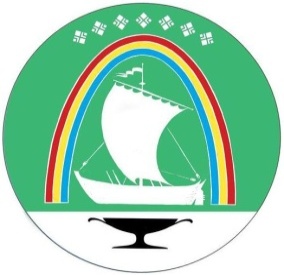 Саха Өрөспүүбүлүкэтин«ЛЕНСКЭЙ ОРОЙУОН» муниципальнайтэриллиитэ     ПОСТАНОВЛЕНИЕ     ПОСТАНОВЛЕНИЕ                          УУРААХ                          УУРААХ                          УУРААХ                г.Ленск                г.Ленск                             Ленскэй к                             Ленскэй к                             Ленскэй кот «01» _марта_ 2021 года                                                      № _01-03-115/1___                 от «01» _марта_ 2021 года                                                      № _01-03-115/1___                 от «01» _марта_ 2021 года                                                      № _01-03-115/1___                 от «01» _марта_ 2021 года                                                      № _01-03-115/1___                 от «01» _марта_ 2021 года                                                      № _01-03-115/1___                 О внесении изменений в постановление главы от 28 мая 2019 года №01-03-479/9Наименование муниципальной программы«Обеспечение безопасности жизнедеятельности населения муниципального образования «Ленский район» Республики Саха (Якутия)»Ответственный исполнитель  программыМКУ «ЕДДС» МО «Ленский район»Соисполнители  программыКурирующий органПервый заместитель главы МО «Ленский район» Республики Саха (Якутия)Участники программыМуниципальное казенное учреждение «Единая дежурно-диспетчерская служба» муниципального образования «Ленский район» РС (Я)»Иные участники программыАдминистрация МО «Город Ленск» РС (Я)Подпрограмма программы«Обеспечение пожарной безопасности, защита населения, территорий от чрезвычайных ситуаций, и гражданская оборона на территории муниципального образования «Ленский район» Республики Саха (Якутия)»Цель программы           Совершенствование единой дежурно-диспетчерской службы МО «Ленский район», как органа повседневного управления муниципального звена территориальной подсистемы единой государственной системы предупреждения и ликвидации чрезвычайных ситуаций Ленского района для создания эффективной системы обеспечения безопасности и комфортной среды для жизнедеятельности человека, экологической устойчивости территории. Задачи программыПовышение общего уровня общественной безопасности, правопорядка и безопасности среды обитания на территории МО «Ленский район», снижение риска возникновения различных чрезвычайных ситуаций и размеров материальных потерь при их возникновении, предупреждение и ликвидация возможных угроз путем реализации единого организационно-технического подхода к организации системы видеонаблюдения, с применением современных средств мониторинга. Целевые показатели (индикаторы) программыКоличество новых точек, оборудованных видеокамерами, подключенных к системе видеонаблюдения (с нарастающим), шт.:2019  –   72020 –  232021 –  292022 –  342023 –  392. Количество видеокамер наблюдения  единой системы видеонаблюдения на базе ЕДДС (с нарастающим), шт.:2019  – 302020 –  472021 –  532022 –  582023 –  633. Количество муниципальных образований, удаленных от административного районного центра, включенных в единую систему видеонаблюдения сегмента АПК "Безопасный город" на базе ЕДДС (с нарастающим), территориальные ед.: 2019  – 02020 –  22021 –  32022 –  42023 –  54.Время реагирования экстренных оперативных служб по предупреждению и ликвидации чрезвычайных ситуаций, (час.):2019  – 1,22020 –  1,12021 –  1,12022 –  1,02023 –  1,05.    Доля населения, пострадавшего в происшествиях и чрезвычайных (кризисных) ситуациях (%): 2019  -  932020 –  02021 -   02022 –  02023 –  06.   Доля населения, пострадавшего (погибшего) в происшествиях, чрезвычайных (кризисных) и аварийных ситуациях природного и техногенного характера (с причинением материального ущерба) от общего количества населения района,  (%): 2019  – 02020 –  0,832021 –  0,802022 –  0,772023 –  0,757. Доля социального риска (лиц пострадавших (погибших) в дорожно-транспортных происшествиях), (%):2019  -  942020 –  02021 -   02022 –  02023 –  08. Число лиц пострадавших (погибших) в дорожно-транспортных происшествиях на 1000 чел., (ед.):2019  – 02020 –  1,002021 –  0,972022 –  0,952023 –  0,93Срок реализации программы2019-2023 годыОбъем  финансового обеспечения программыОбщий объем финансирования на реализацию программы составляет  -  12 190 549,00 руб., в том числе по годам:2019 – 3 723 749,00 руб.2020 – 3 966 800,00 руб.2021 – 1 500 000,00 руб.2022 – 1 500 000,00 руб.2023 – 1 500 000,00 руб.За счет средств бюджета муниципального образования «Ленский район» -  12 190 549,00 руб., в том числе по годам:2019 – 3 723 749,00 руб.2020 – 3 966 800,00 руб.2021 – 1 500 000,00 руб.2022 – 1 500 000,00 руб.2023 – 1 500 000,00 руб.Ожидаемые результаты реализации программы- повышение полноты охвата системой видеонаблюдения территории МО «Ленский район» (общественно значимых мест, оживленных транспортных участков дорог и т.д.) путем увеличения количества новых точек, оборудованных видеокамерами, подключенных к системе видеонаблюдения к 2023 году не менее 39 мест;- обеспечение постоянного мониторинга оперативной обстановки на территории Ленского района путем увеличения  видеокамер наблюдения  единой системы видеонаблюдения, находящихся на обслуживании к 2023 году до 63 шт.;- расширение зоны видеомониторинга на территории Ленского района с подключением задействованных видеокамер к единой системе видеонаблюдения на базе ЕДДС путем увеличения количества муниципальных образований, удаленных от административного районного центра, включенных в единую систему видеонаблюдения к 2023 году до 5 территориальных единиц;- уменьшение времени реагирования органов управления всех уровней при угрозе возникновения (возникновении) и ликвидации чрезвычайной ситуации к 2023 году до 1 часа;- снижение доли населения, пострадавшего в происшествиях и чрезвычайных (кризисных) ситуациях в период действия программы -  до 0,75%;- снижение числа лиц, пострадавших (погибших) в дорожно-транспортных происшествиях в период действия программы – до 0,93 чел. на 1000 чел. от общего количества населения.Наименование подпрограммы«Обеспечение пожарной безопасности, защита населения, территорий от чрезвычайных ситуаций, и гражданская оборона на территории муниципального образования «Ленский район» Республики Саха (Якутия)»  Ответственный исполнитель подпрограммыМуниципальное казенное учреждение «Единая дежурно-диспетчерская служба» муниципального образования «Ленский район» РС (Я)Соисполнители подпрограммыКурирующий органПервый заместитель главы МО «Ленский район» Республики Саха (Якутия)Участники подпрограммыМуниципальное казенное учреждение «Единая дежурно-диспетчерская служба» муниципального образования «Ленский район» РС (Я)»Иные участники подпрограммыАдминистрация МО «Город Ленск» РС (Я)Цель подпрограммыПовышение общего уровня общественной безопасности, правопорядка и безопасности среды обитания на территории МО «Ленский район», снижение риска возникновения различных чрезвычайных ситуаций и размеров материальных потерь при их возникновении, предупреждение и ликвидация возможных угроз путем реализации единого организационно-технического подхода к организации системы видеонаблюдения, с применением современных средств мониторинга. Задачи подпрограммыОбеспечение на базе ЕДДС функционирования системы видеонаблюдения, с учетом расширения зоны охвата территории для осуществления видеомониторинга за обстановкой, складывающейся  на территории населенных пунктов Ленского района.Целевые показатели (индикаторы) подпрограммы                        Количество новых точек, оборудованных видеокамерами, подключенных к системе видеонаблюдения (с нарастающим), шт.:2019  –  72020 –  232021 –  292022 –  342023 –  392. Количество видеокамер наблюдения  единой системы видеонаблюдения на базе ЕДДС (с нарастающим), шт.:2019  – 302020 –  472021 –  532022 –  582023 –  633. Количество муниципальных образований, удаленных от административного районного центра, включенных в единую систему видеонаблюдения на базе ЕДДС (с нарастающим), территориальные ед.: 2019  – 02020 –  2–   3–   4–   5 5.    Доля населения, пострадавшего в происшествиях и чрезвычайных (кризисных) ситуациях (%): 2019  -  932020 –  02021 -   02022 –  02023 –  06.   Доля населения, пострадавшего (погибшего) в происшествиях, чрезвычайных (кризисных) и аварийных ситуациях природного и техногенного характера (с причинением материального ущерба) от общего количества населения района,  (%): 2019  – 02020 –  0,832021 –  0,802022 –  0,772023 –  0,757. Доля социального риска (лиц пострадавших (погибших) в дорожно-транспортных происшествиях), (%):2019  -  942020 –  02021 -   02022 –  02023 –  08. Число лиц пострадавших (погибших) в дорожно-транспортных происшествиях на 1000 чел., (ед.):2019  – 02020 –  1,002021 –  0,972022 –  0,952023 –  0,93Сроки реализации подпрограммы2019-2023 годыОбъем финансового обеспечения подпрограммыОбщий объем финансирования на реализацию программы составляет – 12 190 549,00 руб., в том числе по годам:2019 – 3 723 749,00 руб.2020 – 3 966 800,00 руб.2021 – 1 500 000,00 руб.2022 – 1 500 000,00 руб.2023 – 1 500 000,00 руб.За счет средств бюджета муниципального образования «Ленский район» -                        12 190 549,00 руб., в том числе по годам:2019 – 3 723 749,00 руб.2020 – 3 966 800,00 руб.2021 – 1 500 000,00 руб.2022 – 1 500 000,00 руб.2023 – 1 500 000,00 руб.Ожидаемые результаты подпрограммы- повышение полноты охвата системой видеонаблюдения территории МО «Ленский район» (общественно значимых мест, оживленных транспортных участков дорог и т.д.) путем увеличения количества новых точек, оборудованных видеокамерами, подключенных к системе видеонаблюдения к 2023 году не менее 39 мест;- обеспечение постоянного мониторинга оперативной обстановки на территории Ленского района путем увеличения  видеокамер наблюдения  единой системы видеонаблюдения, находящихся на обслуживании к 2023 году до 63 шт.;- расширение зоны видеомониторинга на территории Ленского района с подключением задействованных видеокамер к единой системе видеонаблюдения на базе ЕДДС путем увеличения  количества муниципальных образований, удаленных от административного районного центра, включенных в единую систему видеонаблюдения к 2023 году до 5 территориальных единиц;- уменьшение времени реагирования органов управления всех уровней при угрозе возникновения (возникновении) и ликвидации чрезвычайной ситуации к 2023 году до 1 часа;- снижение доли населения, пострадавшего в происшествиях и чрезвычайных (кризисных) ситуациях в период действия программы -  до 0,75%;- снижение числа лиц, пострадавших (погибших) в дорожно-транспортных происшествиях в период действия программы – до 0,93 чел. на 1000 чел. от общего количества населения.Преимущества Недостатки 1.Увеличение охвата населенных территорий, требующих контроля за обстановкой.  2. Улучшение материально-технической базы МКУ «ЕДДС» МО «Ленский район».3. Своевременное и гарантированное доведение достоверной информации об угрозе или о возникновении чрезвычайной ситуации4. Сокращение экономического ущерба от чрезвычайных ситуаций 1. Увеличение количества предприятий с высокой степенью опасности, потенциально опасных объектов, количества транспорта и т.д.)2. Ограниченность технических возможностей оборудования (территориальная удаленность, помехи и др.) по обеспечению видеомониторинга мест, требующих контроля за обстановкой.    3.Остаточный принцип финансирования мероприятий.ВозможностиУгрозы 1.Соблюдение требований законодательства 2. Сокращение числа рисков возникновения чрезвычайных  ситуаций вследствие организации оперативного реагирования.3. Расширение помещений ЕДДС Ленского муниципального района4. Приобретение необходимого оборудования в ЕДДС Ленского муниципального района для увеличения объемов хранения информации и обработки данных5. Сохранение работоспособности и востребованности системы видеонаблюдения, в связи с возможностью независимого и одновременного решения различных функциональных (ведомственных) задач1. Дальнейшее увеличение количества предприятий с высокой степенью опасности.2. Изменения федерального и регионального законодательства. 3. Отсутствие или недостаточность  финансирования запланированных мероприятий (инфляция, дефицит бюджетных средств и т.п.)Сведения о показателях (индикаторах) муниципальной программы, подпрограмм муниципальной программы и их значенияхСведения о показателях (индикаторах) муниципальной программы, подпрограмм муниципальной программы и их значенияхСведения о показателях (индикаторах) муниципальной программы, подпрограмм муниципальной программы и их значенияхСведения о показателях (индикаторах) муниципальной программы, подпрограмм муниципальной программы и их значенияхСведения о показателях (индикаторах) муниципальной программы, подпрограмм муниципальной программы и их значенияхСведения о показателях (индикаторах) муниципальной программы, подпрограмм муниципальной программы и их значенияхСведения о показателях (индикаторах) муниципальной программы, подпрограмм муниципальной программы и их значенияхСведения о показателях (индикаторах) муниципальной программы, подпрограмм муниципальной программы и их значенияхСведения о показателях (индикаторах) муниципальной программы, подпрограмм муниципальной программы и их значениях№
п/пНаименование показателя (индикатора)Единица измеренияОтветственный исполнитель муниципальной программыЗначения показателейЗначения показателейЗначения показателейЗначения показателейЗначения показателей№
п/пНаименование показателя (индикатора)Единица измеренияОтветственный исполнитель муниципальной программы20192020202120222023123456789Муниципальная  программа 
«Обеспечение безопасности жизнедеятельности населения муниципального образования «Ленский район» Республики Саха (Якутия)»Муниципальная  программа 
«Обеспечение безопасности жизнедеятельности населения муниципального образования «Ленский район» Республики Саха (Якутия)»Муниципальная  программа 
«Обеспечение безопасности жизнедеятельности населения муниципального образования «Ленский район» Республики Саха (Якутия)»Муниципальная  программа 
«Обеспечение безопасности жизнедеятельности населения муниципального образования «Ленский район» Республики Саха (Якутия)»Муниципальная  программа 
«Обеспечение безопасности жизнедеятельности населения муниципального образования «Ленский район» Республики Саха (Якутия)»Муниципальная  программа 
«Обеспечение безопасности жизнедеятельности населения муниципального образования «Ленский район» Республики Саха (Якутия)»Муниципальная  программа 
«Обеспечение безопасности жизнедеятельности населения муниципального образования «Ленский район» Республики Саха (Якутия)»Муниципальная  программа 
«Обеспечение безопасности жизнедеятельности населения муниципального образования «Ленский район» Республики Саха (Якутия)»Муниципальная  программа 
«Обеспечение безопасности жизнедеятельности населения муниципального образования «Ленский район» Республики Саха (Якутия)»1Количество новых точек, оборудованных видеокамерами, подключенных к системе видеонаблюденияшт.МКУ «ЕДДС» МО «Ленский район»7232934392Количество  видеокамер наблюдения единой системы видеонаблюдения на базе ЕДДС шт.МКУ «ЕДДС» МО «Ленский район»30475358633Количество муниципальных образований, удаленных от административного районного центра, включенных в единую систему видеонаблюдения сегмента АПК "Безопасный город" на базе ЕДДСед.МКУ «ЕДДС» МО «Ленский район»023454Время реагирования экстренных оперативных служб по предупреждению и ликвидации чрезвычайных ситуаций часМКУ «ЕДДС» МО «Ленский район»1,21,11,11,01,05Доля населения, пострадавшего в происшествиях и чрезвычайных (кризисных) ситуациях%МКУ «ЕДДС» МО «Ленский район»9300006Доля населения, пострадавшего (погибшего) в происшествиях и чрезвычайных (кризисных) и аварийных ситуациях природного и техногенного характера (в т.ч. с причинением материального ущерба) от общего количества населения района%МКУ «ЕДДС» МО «Ленский район»00,830,800,770,757Доля социального риска (лиц пострадавших (погибших) в дорожно-транспортных происшествиях)%МКУ «ЕДДС» МО «Ленский район»9400008Число лиц,  пострадавших (погибших) в дорожно-транспортных происшествиях) на 1000 чел. ед.МКУ «ЕДДС» МО «Ленский район»01,000,970,950,93Подпрограмма 
"Обеспечение пожарной безопасности, защита населения, территорий от чрезвычайных ситуаций, и гражданская оборона на территории муниципального образования «Ленский район» Республики Саха (Якутия)"Подпрограмма 
"Обеспечение пожарной безопасности, защита населения, территорий от чрезвычайных ситуаций, и гражданская оборона на территории муниципального образования «Ленский район» Республики Саха (Якутия)"Подпрограмма 
"Обеспечение пожарной безопасности, защита населения, территорий от чрезвычайных ситуаций, и гражданская оборона на территории муниципального образования «Ленский район» Республики Саха (Якутия)"Подпрограмма 
"Обеспечение пожарной безопасности, защита населения, территорий от чрезвычайных ситуаций, и гражданская оборона на территории муниципального образования «Ленский район» Республики Саха (Якутия)"Подпрограмма 
"Обеспечение пожарной безопасности, защита населения, территорий от чрезвычайных ситуаций, и гражданская оборона на территории муниципального образования «Ленский район» Республики Саха (Якутия)"Подпрограмма 
"Обеспечение пожарной безопасности, защита населения, территорий от чрезвычайных ситуаций, и гражданская оборона на территории муниципального образования «Ленский район» Республики Саха (Якутия)"Подпрограмма 
"Обеспечение пожарной безопасности, защита населения, территорий от чрезвычайных ситуаций, и гражданская оборона на территории муниципального образования «Ленский район» Республики Саха (Якутия)"Подпрограмма 
"Обеспечение пожарной безопасности, защита населения, территорий от чрезвычайных ситуаций, и гражданская оборона на территории муниципального образования «Ленский район» Республики Саха (Якутия)"Подпрограмма 
"Обеспечение пожарной безопасности, защита населения, территорий от чрезвычайных ситуаций, и гражданская оборона на территории муниципального образования «Ленский район» Республики Саха (Якутия)"1Количество новых точек, оборудованных видеокамерами, подключенных к системе видеонаблюденияшт.МКУ «ЕДДС» МО «Ленский район»7232934392Количество  видеокамер наблюдения единой системы видеонаблюдения на базе ЕДДС шт.МКУ «ЕДДС» МО «Ленский район»30475358633Количество муниципальных образований, удаленных от административного районного центра, включенных в единую систему видеонаблюдения сегмента АПК "Безопасный город" на базе ЕДДСед.МКУ «ЕДДС» МО «Ленский район»023454Время реагирования экстренных оперативных служб по предупреждению и ликвидации чрезвычайных ситуаций часМКУ «ЕДДС» МО «Ленский район»1,21,11,11,01,05Доля населения, пострадавшего в происшествиях и чрезвычайных (кризисных) ситуациях%МКУ «ЕДДС» МО «Ленский район»9300006Доля населения, пострадавшего (погибшего) в происшествиях и чрезвычайных (кризисных) и аварийных ситуациях природного и техногенного характера (в т.ч. с причинением материального ущерба) от общего количества населения района%МКУ «ЕДДС» МО «Ленский район»00,830,800,770,757Доля социального риска (лиц пострадавших (погибших) в дорожно-транспортных происшествиях)%МКУ «ЕДДС» МО «Ленский район»9400008Число лиц,  пострадавших (погибших) в дорожно-транспортных происшествиях) на 1000 чел. ед.МКУ «ЕДДС» МО «Ленский район»01,000,970,950,93Основное мероприятие 1 
"Обеспечение пожарной безопасности, защита населения, территорий от чрезвычайных ситуаций, и гражданская оборона на территории муниципального образования «Ленский район» Республики Саха (Якутия)"Основное мероприятие 1 
"Обеспечение пожарной безопасности, защита населения, территорий от чрезвычайных ситуаций, и гражданская оборона на территории муниципального образования «Ленский район» Республики Саха (Якутия)"Основное мероприятие 1 
"Обеспечение пожарной безопасности, защита населения, территорий от чрезвычайных ситуаций, и гражданская оборона на территории муниципального образования «Ленский район» Республики Саха (Якутия)"Основное мероприятие 1 
"Обеспечение пожарной безопасности, защита населения, территорий от чрезвычайных ситуаций, и гражданская оборона на территории муниципального образования «Ленский район» Республики Саха (Якутия)"Основное мероприятие 1 
"Обеспечение пожарной безопасности, защита населения, территорий от чрезвычайных ситуаций, и гражданская оборона на территории муниципального образования «Ленский район» Республики Саха (Якутия)"Основное мероприятие 1 
"Обеспечение пожарной безопасности, защита населения, территорий от чрезвычайных ситуаций, и гражданская оборона на территории муниципального образования «Ленский район» Республики Саха (Якутия)"Основное мероприятие 1 
"Обеспечение пожарной безопасности, защита населения, территорий от чрезвычайных ситуаций, и гражданская оборона на территории муниципального образования «Ленский район» Республики Саха (Якутия)"Основное мероприятие 1 
"Обеспечение пожарной безопасности, защита населения, территорий от чрезвычайных ситуаций, и гражданская оборона на территории муниципального образования «Ленский район» Республики Саха (Якутия)"Основное мероприятие 1 
"Обеспечение пожарной безопасности, защита населения, территорий от чрезвычайных ситуаций, и гражданская оборона на территории муниципального образования «Ленский район» Республики Саха (Якутия)"1Количество новых точек, оборудованных видеокамерами, подключенных к системе видеонаблюденияшт.МКУ «ЕДДС» МО «Ленский район»7232934392Количество  видеокамер наблюдения единой системы видеонаблюдения на базе ЕДДС шт.МКУ «ЕДДС» МО «Ленский район»30475358633Количество муниципальных образований, удаленных от административного районного центра, включенных в единую систему видеонаблюдения сегмента АПК "Безопасный город" на базе ЕДДСед.МКУ «ЕДДС» МО «Ленский район»023454Время реагирования экстренных оперативных служб по предупреждению и ликвидации чрезвычайных ситуаций часМКУ «ЕДДС» МО «Ленский район»1,21,11,11,01,05Доля населения, пострадавшего в происшествиях и чрезвычайных (кризисных) ситуациях%МКУ «ЕДДС» МО «Ленский район»9300006Доля населения, пострадавшего (погибшего) в происшествиях и чрезвычайных (кризисных) и аварийных ситуациях природного и техногенного характера (в т.ч. с причинением материального ущерба) от общего количества населения района%МКУ «ЕДДС» МО «Ленский район»00,830,800,770,757Доля социального риска (лиц пострадавших (погибших) в дорожно-транспортных происшествиях)%МКУ «ЕДДС» МО «Ленский район»9400008Число лиц,  пострадавших (погибших) в дорожно-транспортных происшествиях) на 1000 чел. ед.МКУ «ЕДДС» МО «Ленский район»01,000,970,950,93Директор      ______________________________________________   /Л.В. Никонов/Директор      ______________________________________________   /Л.В. Никонов/Директор      ______________________________________________   /Л.В. Никонов/Директор      ______________________________________________   /Л.В. Никонов/Директор      ______________________________________________   /Л.В. Никонов/Директор      ______________________________________________   /Л.В. Никонов/Директор      ______________________________________________   /Л.В. Никонов/Директор      ______________________________________________   /Л.В. Никонов/Директор      ______________________________________________   /Л.В. Никонов/Приложение №2Приложение №2к муниципальной программе«Обеспечение безопасности жизнедеятельности населения муниципального образования «Ленский район» Республики Саха (Якутия)»к муниципальной программе«Обеспечение безопасности жизнедеятельности населения муниципального образования «Ленский район» Республики Саха (Якутия)»к муниципальной программе«Обеспечение безопасности жизнедеятельности населения муниципального образования «Ленский район» Республики Саха (Якутия)»к муниципальной программе«Обеспечение безопасности жизнедеятельности населения муниципального образования «Ленский район» Республики Саха (Якутия)»к муниципальной программе«Обеспечение безопасности жизнедеятельности населения муниципального образования «Ленский район» Республики Саха (Якутия)»к муниципальной программе«Обеспечение безопасности жизнедеятельности населения муниципального образования «Ленский район» Республики Саха (Якутия)»к муниципальной программе«Обеспечение безопасности жизнедеятельности населения муниципального образования «Ленский район» Республики Саха (Якутия)»к муниципальной программе«Обеспечение безопасности жизнедеятельности населения муниципального образования «Ленский район» Республики Саха (Якутия)»Ресурсное обеспечение реализации муниципальной программы Ресурсное обеспечение реализации муниципальной программы Ресурсное обеспечение реализации муниципальной программы Ресурсное обеспечение реализации муниципальной программы Ресурсное обеспечение реализации муниципальной программы Ресурсное обеспечение реализации муниципальной программы Ресурсное обеспечение реализации муниципальной программы Ресурсное обеспечение реализации муниципальной программы Ресурсное обеспечение реализации муниципальной программы Ресурсное обеспечение реализации муниципальной программы (в рублях)№ п/пСтатус структурного элементаНаименование муниципальной программы, подпрограммы муниципальной программыИсточник финанси-рованияОбъемы бюджетных ассигнований, руб.Объемы бюджетных ассигнований, руб.Объемы бюджетных ассигнований, руб.Объемы бюджетных ассигнований, руб.Объемы бюджетных ассигнований, руб.Объемы бюджетных ассигнований, руб.№ п/пСтатус структурного элементаНаименование муниципальной программы, подпрограммы муниципальной программыИсточник финанси-рованияВСЕГО2019 год2020 год2021 год2022 год2023 годМуниципальная программа««Обеспечение безопасности жизнедеятельности населения Республики Саха (Якутия)»всего:12 202 549,003 723 749,003 966 800,001 500 000,001 500 000,001 500 000,00Муниципальная программа««Обеспечение безопасности жизнедеятельности населения Республики Саха (Якутия)»ФБ0,000,000,000,000,000,00Муниципальная программа««Обеспечение безопасности жизнедеятельности населения Республики Саха (Якутия)»ГБ0,000,000,000,000,000,00Муниципальная программа««Обеспечение безопасности жизнедеятельности населения Республики Саха (Якутия)»МБ12 202 549,003 723 749,003 966 800,001 500 000,001 500 000,001 500 000,00Муниципальная программа««Обеспечение безопасности жизнедеятельности населения Республики Саха (Якутия)»БП0,000,000,000,000,000,00Муниципальная программа««Обеспечение безопасности жизнедеятельности населения Республики Саха (Якутия)»ВИ0,000,000,000,000,000,001.Подпрограмма"Обеспечение пожарной безопасности, защита населения, территорий от чрезвычайных ситуаций, и гражданская оборона в Республике Саха (Якутия) "всего:12 202 549,003 723 749,003 966 800,001 500 000,001 500 000,001 500 000,001.Подпрограмма"Обеспечение пожарной безопасности, защита населения, территорий от чрезвычайных ситуаций, и гражданская оборона в Республике Саха (Якутия) "ФБ0,000,000,000,000,000,001.Подпрограмма"Обеспечение пожарной безопасности, защита населения, территорий от чрезвычайных ситуаций, и гражданская оборона в Республике Саха (Якутия) "ГБ0,000,000,000,000,000,001.Подпрограмма"Обеспечение пожарной безопасности, защита населения, территорий от чрезвычайных ситуаций, и гражданская оборона в Республике Саха (Якутия) "МБ12 202 549,003 723 749,003 966 800,001 500 000,001 500 000,001 500 000,001.Подпрограмма"Обеспечение пожарной безопасности, защита населения, территорий от чрезвычайных ситуаций, и гражданская оборона в Республике Саха (Якутия) "БП0,000,000,000,000,000,001.Подпрограмма"Обеспечение пожарной безопасности, защита населения, территорий от чрезвычайных ситуаций, и гражданская оборона в Республике Саха (Якутия) "ВИ0,000,000,000,000,000,001.1Основное мероприятие "Обеспечение пожарной безопасности, защита населения, территорий от чрезвычайных ситуаций, и гражданская оборона в Республике Саха (Якутия)"всего:12 202 549,003 723 749,003 966 800,001 500 000,001 500 000,001 500 000,001.1Основное мероприятие "Обеспечение пожарной безопасности, защита населения, территорий от чрезвычайных ситуаций, и гражданская оборона в Республике Саха (Якутия)"ФБ0,000,000,000,000,000,001.1Основное мероприятие "Обеспечение пожарной безопасности, защита населения, территорий от чрезвычайных ситуаций, и гражданская оборона в Республике Саха (Якутия)"ГБ0,000,000,000,000,000,001.1Основное мероприятие "Обеспечение пожарной безопасности, защита населения, территорий от чрезвычайных ситуаций, и гражданская оборона в Республике Саха (Якутия)"МБ12 202 549,003 723 749,003 966 800,001 500 000,001 500 000,001 500 000,001.1Основное мероприятие "Обеспечение пожарной безопасности, защита населения, территорий от чрезвычайных ситуаций, и гражданская оборона в Республике Саха (Якутия)"БП0,000,000,000,000,000,001.1Основное мероприятие "Обеспечение пожарной безопасности, защита населения, территорий от чрезвычайных ситуаций, и гражданская оборона в Республике Саха (Якутия)"ВИ0,000,000,000,000,000,001.1.1Мероприятие 1Обеспечение услуги видеонаблюдения в г.Ленск и в населенных пунктах Ленского района, удаленных от административного центравсего:10 102 150,003 676 750,00554 978,401 500 000,001 500 000,001 500 000,001.1.1Мероприятие 1Обеспечение услуги видеонаблюдения в г.Ленск и в населенных пунктах Ленского района, удаленных от административного центраФБ0,000,000,000,000,000,001.1.1Мероприятие 1Обеспечение услуги видеонаблюдения в г.Ленск и в населенных пунктах Ленского района, удаленных от административного центраГБ0,000,000,000,000,000,001.1.1Мероприятие 1Обеспечение услуги видеонаблюдения в г.Ленск и в населенных пунктах Ленского района, удаленных от административного центраМБ10 102 150,003 676 750,00554 978,401 500 000,001 500 000,001 500 000,001.1.1Мероприятие 1Обеспечение услуги видеонаблюдения в г.Ленск и в населенных пунктах Ленского района, удаленных от административного центраБП0,000,000,000,000,000,001.1.1Мероприятие 1Обеспечение услуги видеонаблюдения в г.Ленск и в населенных пунктах Ленского района, удаленных от административного центраВИ0,000,000,000,000,000,001.1.2Мероприятие 2Приобретение  оборудования для единой системы видеонаблюдениявсего:2 100 399,0046 999,003 411 821,600,000,000,001.1.2Мероприятие 2Приобретение  оборудования для единой системы видеонаблюденияФБ0,000,000,000,000,000,001.1.2Мероприятие 2Приобретение  оборудования для единой системы видеонаблюденияГБ0,000,000,000,000,000,001.1.2Мероприятие 2Приобретение  оборудования для единой системы видеонаблюденияМБ2 100 399,0046 999,003 411 821,600,000,000,001.1.2Мероприятие 2Приобретение  оборудования для единой системы видеонаблюденияБП0,000,000,000,000,000,001.1.2Мероприятие 2Приобретение  оборудования для единой системы видеонаблюденияВИ0,000,000,000,000,000,00   1.1.3.Мероприятие 3Обеспечение услуги видеонаблюдения на территории Ленского района  в рамках реализации Концепции построения и развития аппаратно-программного  комплекса «Безопасный город» всего:0,000,000,001 500 000,001 500 000,001 500 000,00   1.1.3.Мероприятие 3Обеспечение услуги видеонаблюдения на территории Ленского района  в рамках реализации Концепции построения и развития аппаратно-программного  комплекса «Безопасный город» ФБ0,000,000,000,000,000,00   1.1.3.Мероприятие 3Обеспечение услуги видеонаблюдения на территории Ленского района  в рамках реализации Концепции построения и развития аппаратно-программного  комплекса «Безопасный город» ГБ0,000,000,000,000,000,00   1.1.3.Мероприятие 3Обеспечение услуги видеонаблюдения на территории Ленского района  в рамках реализации Концепции построения и развития аппаратно-программного  комплекса «Безопасный город» МБ0,000,000,001 500 000,001 500 000,001 500 000,00   1.1.3.Мероприятие 3Обеспечение услуги видеонаблюдения на территории Ленского района  в рамках реализации Концепции построения и развития аппаратно-программного  комплекса «Безопасный город» БП0,000,000,000,000,000,00   1.1.3.Мероприятие 3Обеспечение услуги видеонаблюдения на территории Ленского района  в рамках реализации Концепции построения и развития аппаратно-программного  комплекса «Безопасный город» ВИ0,000,000,000,000,000,00ДиректорДиректор/Л.В. Никонов//Л.В. Никонов/